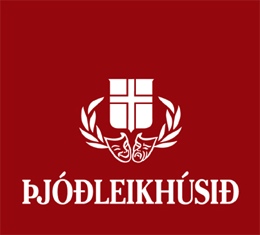 	Persónulegar upplýsingarNámsferill	NámskeiðTungumálakunnátta (mjög góð, góð, lítil, engin)Tölvu kunnátta/ þekking og færni í notkun hugbúnaðarÖnnur kunnátta og færniStarfsferillMeðmælendurAnnað sem þú vilt taka fram_______________________	      _____________________________________________________                 Staður og dagsetning			                     Undirritun umsækjandaFullt nafnFullt nafnFullt nafnKennitalaHeimilisfangHeimilisfangPóstfangStaðurHeimasímiVinnusímiGSMNetfang:AnnaðAnnaðAnnaðAnnaðSkóliÁrPrófgráðaTalmálRitmálHæfni (mjög góð, góð, lítil)VinnuveitandiHóf starfHættiStarfsheitiNafnStaðaVinnustaðurVinnusími